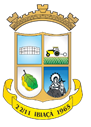 MANEJO DA ARBORIZAÇÃO URBANA, ARBORETOS E ÁRVORES ISOLADAS (ATIVIDADE SINAFLOR/IBAMA: CORTE DE ÁRVORES ISOLADAS)CODRAM 10440,20REQUERIMENTOAoDepartamento de Meio Ambiente (DEMA) de Ibiaçá-RS,O requerente, PROPRIETÁRIO DO IMÓVEL, abaixo identificado:Requer ALVARÁ DE LICENCIAMENTO DE SERVIÇOS FLORESTAIS para MANEJO DE ÁRVORES NATIVAS EM ÁREA URBANA DE DOMÍNIO PRIVADO, de sua propriedade, tendo como base os dados abaixo informados.Declaro, para os devidos fins, que não possuo débitos oriundos de infrações ambientais e de reposição florestal junto aos órgãos ambientais competentes e que o manejo, caso aprovado, respeitará as condições estabelecidas no Alvará de Licenciamento de Serviços Florestais, conforme legislação vigente.Nestes termos,Pede deferimento.Observação: Caso seja assinado por terceiros, este requerimento deverá ser acompanhado de Procuração Simples para esta finalidade.IDENTIFICAÇÃO DO PROPRIETÁRIO(S) DO IMÓVEL:IDENTIFICAÇÃO da propriedade:2.1. Dados da propriedade:2.2. Quanto às coordenadas geográficas: DADOS DA VEGETAÇÃO A SER MANEJADA:3.1. Levantamento Dendrométrico3.2. Volume TotalNOTA: ESTÉREO: medida de volume para lenha, equivalente a um metro cúbico (em pilha).DADOS DA ÁREA DE MANEJO E DA VEGETAÇÃO A SER SUPRIMIDA:4.1. Quanto à justificativa para o manejo - MARCAR com (X):Quanto ao destino da matéria-prima florestal (lenha) - MARCAR com (x):MEDIDAS PROPOSTAS DE COMPENSAÇÃO FLORESTAL - MARCAR com (x):OBS: para cada corte de exemplar arbóreo nativo autorizado deverá ser realizado a compensação pela mesma, em doação ou plantio, de 15 mudas de arbóreas nativas para cada árvore suprimida. ANEXODECLARAÇÃOEu, XXX, CPF nº XXXX, declaro para os devidos fins que não há previsão de pavimentação do passeio público até o momento, em frente ao lote de minha residência.                            Sendo o que tinha para o momento.                                           Atenciosamente,                                                         Ibiaçá, RS, ...... de ........... de 20......_______________________________Assinatura do ProprietárioDECLARAÇÃO	Eu, XXX, CPF nº XXXX, declaro para os devidos fins que a matéria prima florestal (lenha), oriunda do Alvará de Licenciamento de Serviços Florestais, será utilizada para consumo na propriedade, sem propósito comercial.                            Sendo o que tinha para o momento.                                           Atenciosamente,                                                         Ibiaçá, RS, XX de XX de 20XX._______________________________XXXXXNome Completo / Razão Social *:CPF/CNPJ n.º*:,dedeAssinatura do Proprietário ou Representante Legal do(s) proprietário(s) requerente(s)Nome Completo LegívelCPFNome Completo / Razão Social:  Nome Completo / Razão Social:  Nome Completo / Razão Social:  Nome Completo / Razão Social:  Nome Completo / Razão Social:  Nome Completo / Razão Social:  CPF/ CNPJ nº:  CPF/ CNPJ nº:  CPF/ CNPJ nº:  CPF/ CNPJ nº:  CPF/ CNPJ nº:  CPF/ CNPJ nº:  End.: Rua/Av: End.: Rua/Av: End.: Rua/Av: End.: Rua/Av: End.: Rua/Av: n°: Bairro: CEP: CEP: Município: Município: Município: Telefone: Telefone: FAX: (      ) FAX: (      ) e-mail:e-mail:Nº da Matrícula no Cartório de Registro de ImóveisComarca do Município deÁrea total registradaCoordenadas geográficas no Sistema Geodésico, SAD-69 em graus, minutos e segundos (hddd°mm’ss.s’’)Coordenadas geográficas no Sistema Geodésico, SAD-69 em graus, minutos e segundos (hddd°mm’ss.s’’)Coordenadas geográficas no Sistema Geodésico, SAD-69 em graus, minutos e segundos (hddd°mm’ss.s’’)Coordenadas geográficas no Sistema Geodésico, SAD-69 em graus, minutos e segundos (hddd°mm’ss.s’’)Coordenadas geográficas no Sistema Geodésico, SAD-69 em graus, minutos e segundos (hddd°mm’ss.s’’)Coordenadas geográficas no Sistema Geodésico, SAD-69 em graus, minutos e segundos (hddd°mm’ss.s’’)Coordenadas geográficas no Sistema Geodésico, SAD-69 em graus, minutos e segundos (hddd°mm’ss.s’’)Coordenadas geográficas no Sistema Geodésico, SAD-69 em graus, minutos e segundos (hddd°mm’ss.s’’)Coordenadas geográficas no Sistema Geodésico, SAD-69 em graus, minutos e segundos (hddd°mm’ss.s’’)Coordenadas geográficas no Sistema Geodésico, SAD-69 em graus, minutos e segundos (hddd°mm’ss.s’’)Coordenadas geográficas no Sistema Geodésico, SAD-69 em graus, minutos e segundos (hddd°mm’ss.s’’)Coordenadas geográficas no Sistema Geodésico, SAD-69 em graus, minutos e segundos (hddd°mm’ss.s’’)Coordenadas geográficas no Sistema Geodésico, SAD-69 em graus, minutos e segundos (hddd°mm’ss.s’’)Coordenadas geográficas no Sistema Geodésico, SAD-69 em graus, minutos e segundos (hddd°mm’ss.s’’)Coordenadas geográficas no Sistema Geodésico, SAD-69 em graus, minutos e segundos (hddd°mm’ss.s’’)Coordenadas geográficas no Sistema Geodésico, SAD-69 em graus, minutos e segundos (hddd°mm’ss.s’’)Coordenadas geográficas no Sistema Geodésico, SAD-69 em graus, minutos e segundos (hddd°mm’ss.s’’)Coordenadas geográficas no Sistema Geodésico, SAD-69 em graus, minutos e segundos (hddd°mm’ss.s’’)Coordenadas geográficas no Sistema Geodésico, SAD-69 em graus, minutos e segundos (hddd°mm’ss.s’’)Coordenadas geográficas no Sistema Geodésico, SAD-69 em graus, minutos e segundos (hddd°mm’ss.s’’)Coordenadas geográficas no Sistema Geodésico, SAD-69 em graus, minutos e segundos (hddd°mm’ss.s’’)Coordenadas geográficas no Sistema Geodésico, SAD-69 em graus, minutos e segundos (hddd°mm’ss.s’’)Coordenadas geográficas no Sistema Geodésico, SAD-69 em graus, minutos e segundos (hddd°mm’ss.s’’)Coordenadas geográficas no Sistema Geodésico, SAD-69 em graus, minutos e segundos (hddd°mm’ss.s’’)S-.’.W-.,NºNome comum da espécie/Nome científicoDAP(m)Altura total(m)Fator formaVolume total (m3)Volume Total Aproximado de LENHAESTÉREO(S)(.....)Implantação de projeto arquitetônico de moradiaImplantação de projeto arquitetônico de moradia(.   .)Risco de queda com danos ao patrimônio e à integridade física de transeuntesRisco de queda com danos ao patrimônio e à integridade física de transeuntes(.....)DesvitalizadaDesvitalizada(.....)Outras: especificar(...)Consumo próprio na propriedade ou posse, sem propósito comercialConsumo próprio na propriedade ou posse, sem propósito comercial(...)Outro: especificar(....)Doação de Mudas de Árvores Nativas ao DEMADoação de Mudas de Árvores Nativas ao DEMAQuantidade:(......)Plantio e manutenção de mudas de árvores nativas da região, definidas no Alvará de Licenciamento Florestal, na propriedade.Plantio e manutenção de mudas de árvores nativas da região, definidas no Alvará de Licenciamento Florestal, na propriedade.Indicar o local do plantio:(......)Plantio e manutenção de mudas de árvores nativas da região, definidas no Alvará de Licenciamento Florestal, em áreas de domínio público.Plantio e manutenção de mudas de árvores nativas da região, definidas no Alvará de Licenciamento Florestal, em áreas de domínio público.Indicar o local do plantio:(......)Outras medidas: especificar:1Requerimento preenchido conforme página inicial deste formulário.2Cópia do Cartão do CNPJ/CPF do proprietário, do empreendedor e do representante legal, quando houver.3Cópia do comprovante de pagamento, da taxa de Licenciamento de Manejo Florestal.4Relatório Fotográfico da vegetação a ser manejada.5Imagem área do local, podendo esta ser obtida através do Google Earth, identificando a área de manejo.6Cópia da Certidão da Matrícula do imóvel, atualizada em até 90 dias, no Registro de Imóveis.Observações: Nos casos de Posse a Justo Título e Posse por Simples Ocupação, o requerente deverá apresentar como comprovante da posse do imóvel: Cópia do Certificado de Cadastro de Imóvel Rural – CCIR do INCRA e comprovante de pagamento do último ITR (ano anterior). Em caso de inexistência de um dos documentos, deverá ser apresentado Declaração de Posse expedida pela Prefeitura Municipal.7Em caso de CONSTRUÇÃO CIVIL, projeto aprovado no Setor de Engenharia, cronograma de implantação da obra, assinada por técnico responsável, comprovando a necessidade do corte das árvores.Para projetos de obras civis com PAVIMENTAÇAO em passeio público: croqui do passeio público, contendo a vegetação existente e espaço previsto para implantação de vegetação.